AGENDA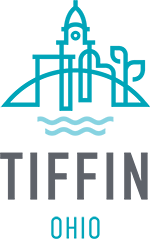 TIFFIN CITY COUNCIL MEETINGMONDAY, NOVEMBER 21, 2022 – 7:00 P.M.INVOCATION		PLEDGE OF ALLEGIANCE		COUNCILMEMBER JONESROLL CALL:		COUNCILMEMBER JONES COUNCILMEMBER LEPARDCOUNCILMEMBER PERRYCOUNCILMEMBER ROESSNERCOUNCILMEMBER SPAHRCOUNCILMEMBER THACKERCOUNCILMEMBER WILKINSMINUTES:   	November 7, 2022 Regular and Committee of the Whole Meetings November 14, 2022 Special Council MeetingCOMMITTEE REPORTS:	             							 CHAIRFINANCE . . . . . . . . . . . . . . . . . . . . . . . . . . . . . . . . . . . . . . . . . . . . . . . . . . . . . . . . .    KEVIN ROESSNERLAW & COMMUNITY PLANNING  . . . . . . . . . . . . . . . . . . . . . . . . . . . . . . . . . . .    STEVE LEPARDMATERIALS & EQUIPMENT  . . . . . . . . . . . . . . . . . . . . . . . . . . . . . . . . . . . . . . . .    KEN JONESPERSONNEL & LABOR RELATIONS  . . . . . . . . . . . . . . . . . . . . . . . . . . . . . . . . .    DAN PERRYRECREATION & PUBLIC PROPERTY  . . . . . . . . . . . . . . . . . . . . . . . . . . . . . . . .     VICKIE WILKINSSTREETS, SIDEWALKS & SEWERS  . . . . . . . . . . . . . . . . . . . . . .  . . . . . . . . . . .     CHEYANE THACKERECONOMIC DEVELOPMENT & DOWNTOWN PLANNING . . . . . . . . . . . . . . .   JOHN SPAHR, JR.COMMITTEE OF THE WHOLE:  	1st and 3rd Monday 6:45 p.m. - 4th Monday 6:45 p.m.REPORTS OF THE OFFICERS:Her Honor Mayor Dawn IannantuonoClerk of Council Ann ForrestDirector of Finance Kathy KaufmanDirector of Law Brent T. Howard	WRITTEN COMMUNICATIONS:  Mayor’s Request for Legislation #22-43 – CRA Agreement with Suder Pierson PropertiesMayor’s Request for Legislation #22-44 – Renewal of Farming LeaseMayor’s Request for Legislation #22-45 – Reappointment to Local Income Tax Board of Review (G. Reinhart)Mayor’s Request for Legislation #22-46 – Reappointment to Fair Housing Board (Carol Hammer)Mayor’s Request for Legislation #22-47 – Reappointment to Park and Recreation Board (Susan Jones Bour)Mayor’s Request for Legislation #22-48 – Reappointment to Architectural Board of Review (John Huss)Mayor’s Letters of Appreciation (Marsha Hampshire, Jodie Reinbolt, David Young)Revised Exhibit B to Ord. 22-104ORAL COMMUNICATIONS:Anyone wishing to address Council may step to the podium, sign in and direct their questions to the Council President.MOTIONS:RESOLUTIONS & ORDINANCES:	OTHER BUSINESS: ADJOURNMENT:     “Any invocation that may be offered before the official start of the Council meeting is offered by a Chaplain who is expressing private thoughts as governed by his or her own conscience, to and for the benefit of the Council. The views or beliefs expressed by the invocation speaker have not been previously reviewed or approved by the Council and do not necessarily represent the religious beliefs or views of the Council in part or as a whole. No member of the community is required to attend or participate in the invocation and such decision will have no impact on their right to participate actively in the business of the Council.”PENDING LEGISLATIONRESOLUTIONS:       Resolution 22-34	A RESOLUTION APPROVING A PETITION, ARTICLES OF INCORPORATION, AND Intro. By	INITIAL PLAN FOR THE CITY OF TIFFIN (SENECA COUNTY), OHIO ENERGY John Spahr	SPECIAL IMPROVEMENT DISTRICT, AND DECLARING AN EMERGENCY.2nd ReadingResolution 22-35	A RESOLUTION DECLARING THE NECESSITY OF ACQUIRING AND Intro. By	CONSTRUCTING CERTAIN PUBLIC IMPROVEMENTS IN COOPERATION WITH THE John Spahr	CITY OF TIFFIN (SENECA COUNTY) AND THE OHIO ENERGY SPECIAL 2nd Reading	IMPROVEMENT DISTRICT AND DECLARING AN EMERGENCY.ORDINANCES:Ordinance 22-94		ORDINANCE AUTHORIZING THE MAYOR TO ACCEPT AN EASEMENT AND TAKE Intro. By		ALL OTHER ACTIONS NECESSARY TO ACQUIRE REAL PROPERTY RIGHTS FROMCheyane Thacker		HEIDELBERG UNIVERSITY TO CONSTRUCT, USE, AND MAINTAIN A STORM WATER 3rd Reading		SEWER ALONG REBECCA STREET. Ordinance 22-97	ORDINANCE ESTABLISHING THE RATE OF COMPENSATION FOR MEMBERS OF Intro. By	TIFFIN CITY COUNCIL EFFECTIVE CALENDAR YEAR 2024, AND DECLARING AN Daniel Perry	EMERGENCY.2nd ReadingOrdinance 22-98		ORDINANCE ESTABLISHING THE RATE OF COMPENSATION FOR THE OFFICE OF Intro. By		MAYOR OF THE CITY OF TIFFIN FOR CALENDAR YEAR 2024 AND THEREAFTER AS Daniel Perry		REQUIRED BY CITY CHARTER, AND DECLARING AN EMERGENCY.2nd ReadingOrdinance 22-99		ORDINANCE ESTABLISHING THE RATE OF COMPENSATION FOR THE OFFICE OF Intro. By		DIRECTOR OF LAW OF THE CITY OF TIFFIN FOR CALENDAR YEAR 2024 AND Daniel Perry		THEREAFTER AS REQUIRED BY CITY CHARTER, AND DECLARING AN 2nd Reading		EMERGENCY.Ordinance 22-104	AN ORDINANCE DECLARING IMPROVEMENTS TO CERTAIN PARCELS OF REAL Intro. By		PROPERTY LOCATED WITHIN THE CITY OF TIFFIN TO BE A PUBLIC PURPOSE AND John Spahr		EXEMPT FROM REAL PROPERTY TAXATION; REQUIRING THE OWNERS OF THOSE 2nd Reading		PARCELS TO MAKE SERVICE PAYMENTS IN LIEU OF TAXES; ESTABLISHING A 			MUNICIPAL PUBLIC IMPROVEMENT TAX INCREMENT EQUIVALENT FUND FOR 			THE DEPOSIT OF THOSE SERVICE PAYMENTS; SPECIFYING THE PUBLIC 			INFRASTRUCTURE IMPROVEMENTS TO BE MADE THAT DIRECTLY BENEFIT SUCH 			REAL PROPERTY; AUTHORIZING THE DISTRIBUTION OF THE APPLICABLE 			PORTION OF THOSE SERVICE PAYMENTS TO THE TIFFIN CITY SCHOOL DISTRICT 			AND VANGUARD-SENTINEL CAREER & TECHNOLOGY CENTERS; AND 			DECLARING AN EMERGENCY.Ordinance 22-105	AN ORDINANCE AUTHORIZING THE CITY'S PARTICIPATION IN FINANCING Intro. By		SPECIAL ENERGY IMPROVEMENT PROJECTS; AUTHORIZING THE EXECUTION OF John Spahr		DOCUMENTS TO EFFECTUATE SUCH FINANCING; AND DECLARING AN 2nd Reading 		EMERGENCY.Ordinance 22-106	AN ORDINANCE DETERMINING TO PROCEED WITH THE ACQUISITION, Intro. By 		CONSTRUCTION, AND IMPROVEMENT, OF CERTAIN PUBLIC IMPROVEMENTS IN John Spahr		COOPERATION WITH THE CITY OF TIFFIN (SENECA COUNTY), AND THE OHIO 2nd Reading		ENERGY SPECIAL IMPROVEMENT DISTRICT AND DECLARING AN EMERGENCY.Ordinance 22-107	AN ORDINANCE LEVYING SPECIAL ASSESSMENTS FOR THE PURPOSE OF Intro. By		ACQUIRING, CONSTRUCTING, AND IMPROVING CERTAIN PUBLIC IMPROVEMENTSJohn Spahr		IN COOPERATION WITH THE CITY OF TIFFIN (SENECA COUNTY), AND THE OHIO2nd Reading		ENERGY SPECIAL IMPROVEMENT DISTRICT AND DECLARING AN EMERGENCY.